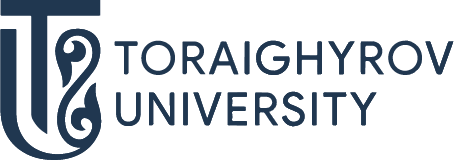 БІЛІМ БЕРУ БАҒДАРЛАМАЛАРЫ ӘЛЕМІН ТАНЫП БІЛ!В034ТАРИХ ЖӘНЕ АРХЕОЛОГИЯ6B02202 Археология және ЭтнологияБОЛАШАҚТА ЖҰМЫСПЕН ҚАМТАМАСЫЗ ЕТУСІЗ ҚЫЗМЕТ ІСТЕЙ АЛАТЫН ОРЫНДАР:Ғылыми-зерттеу институттарыАрхивтерМұражайларБАҚМемлекеттік қызметСіз қандай қызметте істей аласыз?БАҚ жүйесіндегі мәдени үрдістердің қызметкеріТарихи-мәдени құндылықтарды бағалау бойынша маманыТарих-этнография саласындағы кеңесшіМемлекеттік қызметкерҒылыми қызметкерДұрыс таңдау жаса – ToU оқуға кел